Réunion du conseil d’administration de l’Aedaa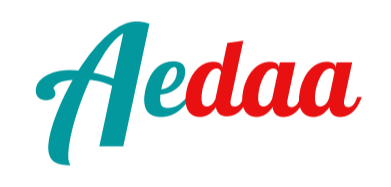 27 mars 2021Distanciel (Skype, France)PrésentsBureau : Mia Viel (Master 2), Quentin Rabier (Diplômé), Guillaume Mortier (Master 1)Conseil d’administration : Julie-Anne Kervella (année de césure)8 présents : 3 membres du bureau, 2 étudiants du Master archives, 1 étudiante en Licence profesionnelle, 1 étudiante en année de césure et 1 diplômé.Absents excusés :Bureau : Perrine Guillon (Master 2), Sandra Fullenbaum-Lenfant (diplômée en 2020), Lucie Martinez (Master 2)Ordre du jourEtat de l’associationPoint sur la trésoreriePoint sur l’engagement des adhérentsLes commissionsCommission communicationBureau emploiSuivi des projets majeursEtat des nouveaux sites de stockage RGPD et boîte mail de l’AedaaProjet de sweats de l’AedaaLa numérisation des numéros d’Archivore (n°7, 15 et 18)Projet de rédaction d’Archivore (n° 41)Questions diverses et organisation prévisionnelleDroit pour accéder au compte courant de l’Aedaa (Perrine et Guillaume)Nettoyage et gestion régulière du site de l’AedaaLancement d’une revue inter-associative par le BDE lettres de l’Université d’AngersAnticipation sur l’année 2021-2022 : les idées de projetsDéroulement de la séanceLe conseil d’administration débute à 10h07.Etat de l’associationPoint sur la trésorerie (Perrine)Il n’y a pas eu de changement depuis le dernier conseil d’administration (CA). Les dernières adhésions arrivées par courrier postal en novembre-janvier ont bien été encaisséPoint sur l’engagement des adhérentsL’association a plus d’adhérents que l’année dernière, soit 45 au lieu de 42 pour l’année 2019-2020.Les commissionsCommission communicationReprésentant : Kévin FouquetIl n’y a pas eu beaucoup de changement en ce qui concerne la commission communication. Les idées des adhérents sont toujours les bienvenues pour enrichir les réseaux sociaux. La commission travaille sur la publicité afin d’optimiser la diffusion du prochain numéro d’Archivore. Bureau emploiReprésentante : Julie-Anne KervellaIl n’y a pas vraiment de nouveauté ni de difficulté particulière. Les offres d’emplois sont toujours bien relayées.Guillaume doit écrire l’article de l’élimination et des statistiques des offres d’emplois.Suivi des projets majeursEtat des nouveaux sites de stockage et de boîte mail de l’AedaaLe secrétaire doit mettre une réponse automatique sur l’ancienne boite mail (Gmail) pour rediriger les expéditeurs vers la nouvelle (Mailo). La plupart du temps, les expéditeurs envoient 2 mails, un à destination de Gmail et l’autre à destination de Mailo. Dans tous les cas, cette dernière est aujourd’hui opérationnelle.L’équipe responsable du transfert des fichiers de l’ancien drive Google vers le nouveau (CozyDrive) va commencer à déplacer les documents à l’issue de la réunion. Elle travaille sur une normalisation des noms données pour permettre un futur dépôt aux archives conservées à la BU de l’Université d’Angers (type AAAAMMJJ_nom_version). L’équipe ne doit pas hésiter à éliminer les documents de peu d’intérêt ou les doublons afin d’optimiser l’efficacité du nouveau drive. Pour sa part, l’arborescence reste la même que celle édifiée en fin 2019 par Mia Viel, alors secrétaire de l’association.Projet de sweats de l’Aedaa : stratégie de mise en place pour septembre 2021Une problématique se pose sur le fait qu’il n’y pas de traces d’archives correspondant à la commande de la première édition de sweats (effectuée en 2018). Nous n’avons donc aucune indication quantitative ni de répartition des tailles en se basant sur les expériences antérieures. Cela montre aussi que les archives électroniques de l’association sont lacunaires depuis les années 2010 du fait que certains des anciens membres du bureau de l’association les gardaient sur leur ordinateur personnel. Julie-Anne, responsable du projet, a reçu deux devis de fabriquant angevins : La petite imprimerie et Fishbrain. La différence de coût entre les deux n’est pas excessive (environ 10 euros pour la même commande). Critères pour la première commande : Sweat à capuche gris souris ;Poche à l’avant ;Logo moyen sur le torse 30 exemplaires.Les membres du conseil d’administration votent à l’unanimité pour l’entreprise Fishbrain. Coûts prévisionnels de revente : Tarif adhérent : 20 euros l’unité ;Tarif non-adhérent : 25 euros. Afin d’anticiper un nombre plus précis de sweats pour les prochaines commandes, il serait intéressant d’ajouter une ligne à ce propos sur le bulletin d’adhésion de la rentrée universitaire 2021-2022. Mia se chargera de le faire. Quant à l’envoi de colis à destination des personnes habitant loin d’Angers et ne pouvant s’y déplacer, le coût et la stratégie sera décidé lors du prochain conseil d’administration. Julie-Anne doit aussi se renseigner sur un guide des tailles. La numérisation des numéros d’Archivore (n°7, 15 et 18) et leur dépôt aux Archives départementales de Maine-et-Loire (n°8, 11, 14, 15, 19, 22, 24 et 29 à 39)L’association a reçu un mail des Archives départementales (AD) de Maine-et-Loire. Une lectrice a souhaité accéder au numéro 15 d’Archivore. Or, il manque des numéros au fonds des AD et certains sur le site de l’Aedaa. La numérisation des numéros manquants (7, 15 et 18) a été réalisée par Guillaume Mortier. Il faut donc réimprimer les numéros manquant afin de combler les lacunes aux AD, mais aussi dans le fonds de l’Aedaa à la Bibliothèque universitaire (BU) d’Angers. Pour cela, il a été décidé de faire appel à l’entreprise angevine Porképi’copies (avec qui nous avions déjà travaillé pour l’impression des flyers et marques page l’année précédente). Angèle Benesteau, étudiante en Licence professionnelle, s’est portée volontaire pour aller les chercher. Publication d’Archivore (n°41, 7 avril 2021)Le troisième comité de relecture d’Archivore a terminé son travail. Angèle Benesteau souligne l’intérêt des articles sur les stages qui montrent la différence entre ceux de Licence professionnelle et de Master. Le numéro sera prêt pour avril 2021. Le suivant, le 42, a déjà sa maquette programmée et devrait être publié début septembre. Questions diverses et organisation prévisionnelleDroits pour accéder au compte courant de l’AedaaGuillaume et Perrine n’ont pas encore accès au compte bancaire de l’association. Guillaume s’est renseigné auprès de la banque et doit ramener sa carte d’identité et le compte-rendu d’assemblée générale qui officie l’élection du bureau 2020-2021.Nettoyage et gestion régulière du site de l’AedaaMia indique qu’une équipe de gestion devrait être mise en place pour supprimer la création des faux comptes. Elle a formé tout au long de l’année des adhérents pour utiliser le site et aimerait bien que cela permette de mieux le gérer en se répartissant les tâches.Lancement d’une revue inter-associative par la BDE lettres de l’Université d’AngersL’association se doit de soutenir l’initiative relative à la création de la revue inter-associative du BDE lettres car c’est une bonne raison de la faire connaître auprès d’autres associations de l’université. L’Aedaa souhaite donc proposer un article à l’étudiante du BDE lettres qui lance cette revue (Samantha Mulot). L’idée serait de discuter avec le BDE Histoire DE afin d’écrire un article commun.Anticipation sur l’année 2021-2022 : les idées de projetsPlusieurs projets ont été proposés au cours du conseil d’administration. Le premier consiste en la mise en place de petites visites thématiques d’une heure pour les étudiants de licence professionnelle, Master 1 et Master 2 aux AD de Maine-et-Loire. Ce projet avait été déjà évoqué mais, en raison du contexte sanitaire, était resté lettre morte. Il est aussi possible de faire des visites nocturnes. Le projet de vidéo en partenariat avec les AD ne va peut-être pas aboutir (aussi en raison du contexte actuel). S’il devait un jour être repris, il faudrait dans ce cas en parler à Jean Chevalier, actuel chef du service des publics.D’autres visites de service d’archives d’Angers peuvent être réalisées comme à l’université où sont déposées les archives de l’association. Frédéric Hersant, responsable du service, s’est montré très intéressé par l’idée. Une autre visite peut être organisée au Repère Urbain où est situé le service des archives municipales d’Angers. Un numéro spécial d’Archivore sur le collectif A8 a aussi été abordé. L’idée de Mia est de réaliser un petit historique du collectif puis de laisser la parole à d’autres associations partenaires. Le développement des journées d’archivistiques comme celle transnationale organisée par le master d’Amiens peut aussi fournir une piste. L’Association des Diplômés en Archivistique de Lyon (ADAL) a aussi été sollicitée.Séance close à 12h19État des dépenses et des bénéfices au 19/03/2021État des dépenses et des bénéfices au 19/03/2021État des dépenses et des bénéfices au 19/03/2021Dépenses pour 2020-2021261€8910€50 Impression bulletins adhésion7€50 Frais bancaires142€51 Assurance association26€38 Hébergement site98€ Virement Kévin (JEA)13€ Factures diversesBénéfices pour 2020-2021675€375€ Adhésions300€ Aides de la fac (Covid-19)État des comptes au 19/03/2021État des comptes au 19/03/2021État des comptes au 19/03/2021Compte Courant963€52 (vs 896€02 le 16/02/2021)963€52 (vs 896€02 le 16/02/2021)Livret bleu9658€489658€48